www.comics-4-kids.org               206.327.7436                 comics4kids@aim.com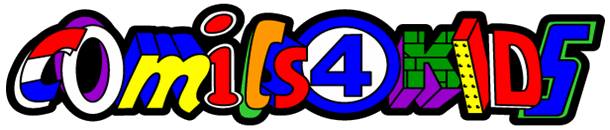 COMIC BOOK APPRAISALS by OVERSTREET ADVISORSCGC PRESCREEN GRADESINDUSTRY FORECASTSREADING SUGGESTIONS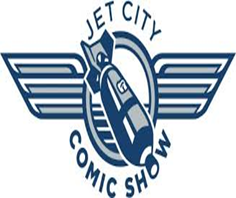 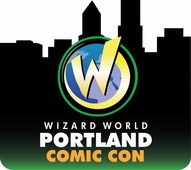 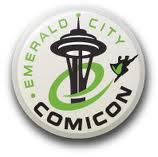 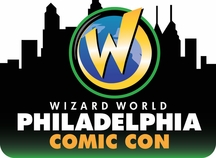 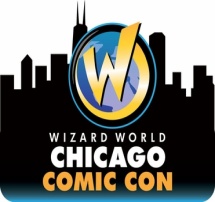 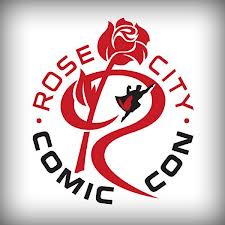 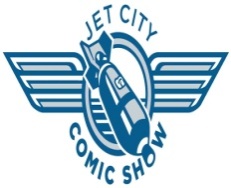 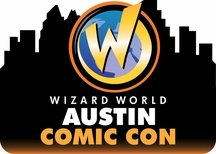 Comics4Kids  © 1996- 2014  Comics4kids, Inc. All rights reserved Wizard World © 2014  Wizard World Used with PermissionEmerald City Comic Con  © 2014  Emerald City Comic Con Used with Permission   Rose City Comic Con  © 2014  Rose City Comic Con Used with Permission   Jet City Comic Show  © 2014  Jet City Comic Show Used with Permission